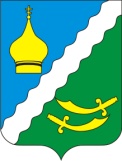 РОССИЙСКАЯ ФЕДЕРАЦИЯРОСТОВСКАЯ ОБЛАСТЬМАТВЕЕВО – КУРГАНСКИЙ РАЙОНМУНИЦИПАЛЬНОЕ ОБРАЗОВАНИЕ«МАТВЕЕВО - КУРГАНСКОЕ СЕЛЬСКОЕ ПОСЕЛЕНИЕ»АДМИНИСТРАЦИЯ МАТВЕЕВО – КУРГАНСКОГОСЕЛЬСКОГО ПОСЕЛЕНИЯПОСТАНОВЛЕНИЕ« 01 »      04      2020 г.                      № 31                              п. Матвеев КурганО             введении               особогопротивопожарного      режима      натерритории Матвеево-Курганскогосельского поселения.          В связи с установившейся жаркой погодой, в целях предотвращения чрезвычайных ситуаций, связанных с природными пожарами, а также в целях осуществления постоянного контроля за противопожарным состоянием на территории Матвеево-Курганского сельского поселения, в соответствии с Федеральными законами от 06.10.2003 № 131-ФЗ «Об общих принципах организации местного самоуправления в Российской Федерации» от 21.12.1994 № 69-ФЗ «О пожарной безопасности», в соответствии с требованиями статьи 4 Областного закона Ростовской области от 25.11.2004 № 202-ЗС «О пожарной безопасности», Постановлением Администрации Ростовской области от 05.07.2012 г. № 602  «О реализации мер пожарной безопасности в Ростовской области», требованиями правил противопожарного режима, утвержденных постановлением Правительства Российской Федерации № 390 от 25.04.2013,  ст.33 п.1 пп.10 Устава муниципального образования «Матвеево-Курганского сельского поселения»: ПОСТАНОВЛЯЮ:	1.Ввести на территории Матвеево-Курганского сельского поселения с 02 апреля 2020 года особый противопожарный режим.         1.1.Организовать передачу информационных сообщений о введении особого противопожарного режима через средства массовой информации и средства оповещения (электромегафоны), а так же путем распространения памяток и листовок.         2.На период действия особого противопожарного режима установить дополнительные требования пожарной безопасности на территории поселения:         2.1.Ввести запрет на разведение костров, проведение пожароопасных работ на определённых участках, на топку печей, кухонных очагов и котельных установок в непосредственной близости от строений и мест с наличием растительности.         2.2.Организовать патрулирования территорий населённых пунктов Матвеево-Курганского сельского поселения и прилегающей территории силами местного населения и членов добровольных пожарных формирований, специалистами администрации сельского поселения с первичными средствами пожаротушения. В случае обнаружения признаков горения незамедлительно привлекать добровольцев для ликвидации горения до прибытия подразделений пожарной охраны.          2.3.Взять на учёт и провести подготовку для возможного использования в тушении пожаров имеющуюся водовозную и землеройную технику.          2.4. Ведущему специалисту Администрации Матвеево-Курганского сельского поселения по вопросам коммунального хозяйства и благоустройства, ЧС и ПБ В.И.Варченко, совместно с пожарными старшинами, добровольными пожарными, социальными работниками, представителями казачества,  организовать противопожарную пропаганду и информирование населения о недопустимости сжигания травы и мусора на территориях приусадебных участков и территориях населенных пунктов:- на стендах в населенных пунктах, на официальном сайте администрации разместить информацию;- путем подворового обхода распространить памятки и листовки о мерах пожарной безопасности и действиях в случае возникновения пожаров, готовности к немедленному реагированию на возгорания сухой растительности, с предупреждением об уголовной и административной ответственности за допущенные нарушения;- установить вдоль границ полей, примыкающих к хозяйственным территориям, предупредительные информационные таблички о соблюдении мер пожарной безопасности и запрете использования открытого огня.          2.5.Для исключения возможности переброса огня при пожарах в лесополосах, а также при пожарах на землях сельскохозяйственного назначения на здания и сооружения населённых пунктов, расположенных в непосредственной от них близости, провести обновление защитных противопожарных полос   шириной не менее 10 м со стороны преобладающего направления ветра, удаление сухой растительности.          2.6.Устранить временные несанкционированные свалки твёрдых бытовых отходов.          2.7.Усилить работу специалистов, уполномоченных составлять протоколы, по привлечению к административной ответственности юридических и физических лиц за правонарушения, связанные со сжиганием мусора, сухой растительности на территории Матвеево-Курганского сельского поселения, предприятий и за их пределами.  	3.Совместно с руководителями предприятий и организаций, находящиеся на территории сельского поселения, обеспечить готовность механизированных групп, созданных для тушения ландшафтных пожаров, к немедленному реагированию на возгорание сухой растительности.	4.Рекомендовать владельцам ЛПХ иметь запасы воды в емкостях, не допускать  сжигание сухой растительности и бытового мусора, следить за исправностью электроприборов и проводки, соблюдать правила обращения с газовым оборудованием и легковоспламеняющимися жидкостями. 	5. Настоящее постановление  опубликовать в средствах массовой информации, разместить на информационных стендах Матвеево-Курганского сельского поселения и   на официальном сайте  Матвеево-Курганского  сельского поселения.          6.  Контроль, за выполнением данного постановления возложить на заместителя Главы Администрации Матвеево-Курганского сельского поселения Новак А.А.Глава АдминистрацииМатвеево - Курганскогосельского поселения                                                                  Г.В.Щеткова